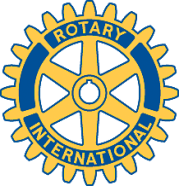 Rotary Club of Carleton Place and Mississippi Mills       Meeting of November 19, 2012As usual we met at the Thirsty Moose for our weekly meeting.  Members not in attendance were Bernie and Brian.  Marion was there briefly at 6:00, but had to return home after quickly dealing with some Rotary matters.  President Robert rang the bell and the meeting began at about 6:15.  The first matter on the agenda was any correspondence received by Secretary Doug.He said that he had received two letters from the Textile Museum and one from the local office of Community Living.  The Community Living people were looking for us to help support them with their annual Christmas Basket Drive.  The other two letters from the Textile Museum were to advise of their success in a recent event of theirs involving a local fashion store and spa.  They also sent us some information on three other upcoming events they were going to hold.  The first event is the showing of a film at the Almonte Old Town Hall on Saturday December 8th.  Doors will open at 6:15 P.M. and the film will start at 7:15 P.M..  Tickets are $10 at the door (cash only).  Secondly is a whiskey tasting event at The Diefenbunker in Carp, Friday November 30th between 6:00 P.M. and 9:00 P.M..  Tickets are $75 / person or $140 for two.   Lastly was an announcement of their Snowflake Workshop to be held at the textile museum on Saturday, December 22 between 1:00 and 4:00 P.M..  The fee is $25 to attend and a workshop kit can be purchased for an additional $10.The next matter of the agenda was to get an update from Doug on the status of the calendar sale.  He said that he had not received any more stubs nor money recently.  But, he was to meet up with a representative of the Ottawa West Club to drop off a cheque and the stubs from the calendars sold to date on Tuesday.The next matter on the agenda was the upcoming Seniors Christmas Dinner.  Rob and Rotarian Faye said that they had been able to garner commitments from 4 or 5 volunteers to help assist at the dinner.  They also said that they had some potential entertainment for the dinner lined up and would get a go / no go from them in the very near future.  Robert then asked for the number of our members and other halves that would also volunteering at the Dinner.  Nearly everyone present said that they had planned to attend the Dinner, most with their spouses.  Since the Seniors Dinner will be held next Thursday, Robert announced that there will not be a meeting on Monday as the Dinner will serve in lieu.The next item on the agenda was the recent Rose Sale.  Robert asked Treasurer Mike to speak on this matter.  Mike said that the total number of flowers ordered for delivery was + / - 270 dozen.  When all of the ordered flowers were delivered there were about 8 dozen left over which Mike brought to local Seniors Homes.  Robert gave thanks to Rotarian Gordon for his efforts during the sale which resulted in the sale and delivery of over 50 dozen roses.  Mike then said that the cost of the flowers was approximately $3000 and a cheque had been issued to cover the costs.  He could not provide a final tally of the receipts because money was still being submitted. Robert then asked all members to send Bernie an e-mail in regard to their availability to help with crowd control at the Santa Claus Parade on the 24th.Robert then asked the members present which night would be best for them, in order to hold a reception to give a cheque to the Hospital Rebuilding Foundation.  The decision was to hold it the evening of December 13th at Brushstrokes.  The event will then take place between the hours of 7:00 and 9:00 P.M..  All members were asked to invite as many people as they could to the event, including members of Town Council and the Hospital Board.  Robert then gave Doug a draft of a potential advertisement drafted by Bernie to be placed in the EMC.